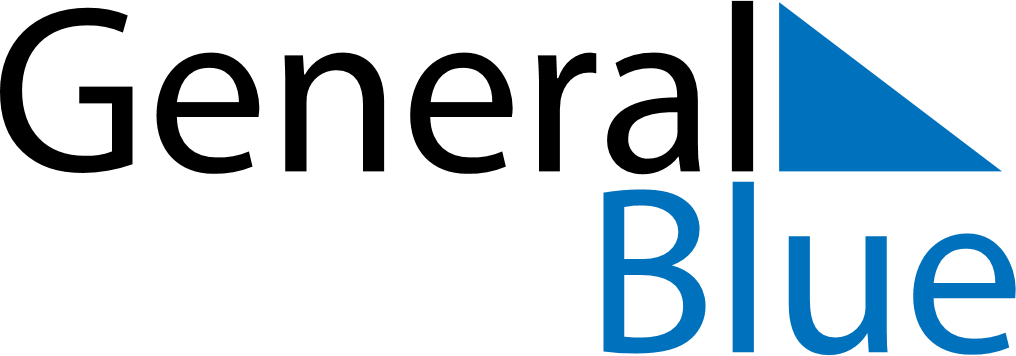 May 2024May 2024May 2024May 2024May 2024May 2024Nuijamaa, South Karelia, FinlandNuijamaa, South Karelia, FinlandNuijamaa, South Karelia, FinlandNuijamaa, South Karelia, FinlandNuijamaa, South Karelia, FinlandNuijamaa, South Karelia, FinlandSunday Monday Tuesday Wednesday Thursday Friday Saturday 1 2 3 4 Sunrise: 4:57 AM Sunset: 9:07 PM Daylight: 16 hours and 10 minutes. Sunrise: 4:54 AM Sunset: 9:10 PM Daylight: 16 hours and 15 minutes. Sunrise: 4:52 AM Sunset: 9:13 PM Daylight: 16 hours and 21 minutes. Sunrise: 4:49 AM Sunset: 9:15 PM Daylight: 16 hours and 26 minutes. 5 6 7 8 9 10 11 Sunrise: 4:46 AM Sunset: 9:18 PM Daylight: 16 hours and 31 minutes. Sunrise: 4:43 AM Sunset: 9:21 PM Daylight: 16 hours and 37 minutes. Sunrise: 4:41 AM Sunset: 9:23 PM Daylight: 16 hours and 42 minutes. Sunrise: 4:38 AM Sunset: 9:26 PM Daylight: 16 hours and 47 minutes. Sunrise: 4:35 AM Sunset: 9:28 PM Daylight: 16 hours and 53 minutes. Sunrise: 4:32 AM Sunset: 9:31 PM Daylight: 16 hours and 58 minutes. Sunrise: 4:30 AM Sunset: 9:34 PM Daylight: 17 hours and 3 minutes. 12 13 14 15 16 17 18 Sunrise: 4:27 AM Sunset: 9:36 PM Daylight: 17 hours and 8 minutes. Sunrise: 4:25 AM Sunset: 9:39 PM Daylight: 17 hours and 13 minutes. Sunrise: 4:22 AM Sunset: 9:41 PM Daylight: 17 hours and 19 minutes. Sunrise: 4:20 AM Sunset: 9:44 PM Daylight: 17 hours and 24 minutes. Sunrise: 4:17 AM Sunset: 9:46 PM Daylight: 17 hours and 29 minutes. Sunrise: 4:15 AM Sunset: 9:49 PM Daylight: 17 hours and 33 minutes. Sunrise: 4:12 AM Sunset: 9:51 PM Daylight: 17 hours and 38 minutes. 19 20 21 22 23 24 25 Sunrise: 4:10 AM Sunset: 9:54 PM Daylight: 17 hours and 43 minutes. Sunrise: 4:08 AM Sunset: 9:56 PM Daylight: 17 hours and 48 minutes. Sunrise: 4:05 AM Sunset: 9:58 PM Daylight: 17 hours and 52 minutes. Sunrise: 4:03 AM Sunset: 10:01 PM Daylight: 17 hours and 57 minutes. Sunrise: 4:01 AM Sunset: 10:03 PM Daylight: 18 hours and 2 minutes. Sunrise: 3:59 AM Sunset: 10:05 PM Daylight: 18 hours and 6 minutes. Sunrise: 3:57 AM Sunset: 10:08 PM Daylight: 18 hours and 10 minutes. 26 27 28 29 30 31 Sunrise: 3:55 AM Sunset: 10:10 PM Daylight: 18 hours and 14 minutes. Sunrise: 3:53 AM Sunset: 10:12 PM Daylight: 18 hours and 19 minutes. Sunrise: 3:51 AM Sunset: 10:14 PM Daylight: 18 hours and 23 minutes. Sunrise: 3:49 AM Sunset: 10:16 PM Daylight: 18 hours and 27 minutes. Sunrise: 3:47 AM Sunset: 10:18 PM Daylight: 18 hours and 30 minutes. Sunrise: 3:46 AM Sunset: 10:20 PM Daylight: 18 hours and 34 minutes. 